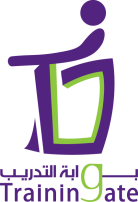 MONDAY, December 1MONDAY, December 1MONDAY, December 1MONDAY, December 1MONDAY, December 1Session 1      Session 1      No.Presenter(s)SubjectEdited SubjectTiming1ALICE FARLING, EdD & MBAMARY KEALY, EdDSpecial Education Leadership:Teaching Ethics for Special Education Teachers 3:00 – 4:30 pm2Chantal Sicile KiraAutism: Early Identification/Characteristics/Early Intervention3:00 – 4:30 pm3Emily Collins, PhDADHD: Early Identification/Characteristics/Early Intervention3:00 – 4:30 pm4Larry Simpson, MEdLearning Disability: Early Identification/Characteristics/Early Intervention3:00 – 4:30 pm5Mark Francis, EdSDown Syndrome: Early Identification/Characteristics/Early Intervention3:00 – 4:30 pm6Susan O’Rourke, EdDSevere/Profound: Early Identification/Characteristics/Early Intervention3:00 – 4:30 pmSession2  Session2  7ALICE FARLING, EdD & MBAMARY KEALY, EdDSpecial Education Leadership:Effective Teaching for students with and without disabilities5:00 – 6:30 pm8Chantal Sicile KiraAutism: Parents/Siblings/Family Support/Family & School Support System5:00 – 6:30 pm9Emily Collins, PhDADHD: Parents/Siblings/Family Support/Family & School Support System5:00 – 6:30 pm10Larry Simpson, MEdLearning Disability: Parents/Siblings/Family Support/Family & School Support System5:00 – 6:30 pm11Mark Francis, EdSDown Syndrome: Parents/Siblings/Family Support/Family & School Support System5:00 – 6:30 pm12Susan O’Rourke, EdDSevere/Profound: Parents/Siblings/Family Support/Family & School Support System5:00 – 6:30 pmTUESDAY, December 2TUESDAY, December 2TUESDAY, December 2TUESDAY, December 2TUESDAY, December 2Session 3      Session 3      No.Presenter(s)SubjectEdited SubjectTiming 13ALICE FARLING, EdD & MBAMARY KEALY, EdDSpecial Education Leadership:Parents & School partnership for the future success for students with disabilities3:00 – 4:30 am14Chantal Sicile KiraAutism: Teaching & Learning3:00 – 4:30 am15Emily Collins, PhDADHD: Teaching & Learning3:00 – 4:30 am16Larry Simpson, MEdLearning Disability: Teaching & Learning3:00 – 4:30 am17Mark Francis, EdSDown Syndrome: Teaching & Learning3:00 – 4:30 am18Susan O’Rourke, EdDSevere/Profound: Teaching & Learning3:00 – 4:30 amSession4  Session4  19ALICE FARLING, EdD & MBAMARY KEALY, EdDSpecial Education Leadership:Co-teaching between Special and General Education Teachers5:00 – 6:30 pm20Chantal Sicile KiraAutism: Adaptive Assistive Technology/Use of Technology/Effective Instructional Technology5:00 – 6:30 pm21Emily Collins, PhDADHD: Adaptive Assistive Technology/Use of Technology/Effective Instructional Technology5:00 – 6:30 pm22Larry Simpson, MEdLearning Disability: Adaptive Assistive Technology/Use of Technology/Effective Instructional Technology5:00 – 6:30 pm23Mark Francis, EdSDown Syndrome: Adaptive Assistive Technology/Use of Technology/Effective Instructional Technology5:00 – 6:30 pm24Susan O’Rourke, EdDSevere/Profound: Adaptive Assistive Technology/Use of Technology/Effective Instructional Technology5:00 – 6:30 pmWEDNESDAY, December 3WEDNESDAY, December 3WEDNESDAY, December 3WEDNESDAY, December 3WEDNESDAY, December 3Session 5      Session 5      No.Presenter(s)SubjectEdited SubjectTiming25ALICE FARLING, EdD & MBAMARY KEALY, EdDSpecial Education Leadership:Strategies for students (with and without disabilities) engagements in classroom/school activities3:00 – 4:30 am26Chantal Sicile KiraAutism: Life Skills/Social Skills/Independent Living3:00 – 4:30 am27Emily Collins, PhDADHD: Life Skills/Social Skills/Independent Living3:00 – 4:30 am28Larry Simpson, MEdLearning Disability: Life Skills/Social Skills/Independent Living3:00 – 4:30 am29Mark Francis, EdSDown Syndrome: Life Skills/Social Skills/Independent Living3:00 – 4:30 am30Susan O’Rourke, EdDSevere/Profound: Life Skills/Social Skills/Independent Living3:00 – 4:30 amSession6  Session6  31ALICE FARLING, EdD & MBAMARY KEALY, EdDSpecial Education Leadership:IEP (Involving all members, i.e. teachers, social workers, parents…etc.)5:00 – 6:30 pm32Chantal Sicile Kira Autism: Work Empowerment/Work Preparation5:00 – 6:30 pm33Emily Collins, PhDADHD: Work Empowerment/Work Preparation5:00 – 6:30 pm34Larry Simpson, MEdLearning Disability: Work Empowerment/Work Preparation5:00 – 6:30 pm35Mark Francis, EdSDown Syndrome: Work Empowerment/Work Preparation5:00 – 6:30 pm36Susan O’Rourke, EdDSevere/Profound: Work Empowerment/Work Preparation5:00 – 6:30 pm